BULLETIN D’INSCRIPTION DEFINITIVE : (à remplir également par les personnes déjà inscrites)Nom-prénom : 			promo INSA :		ou invité : 		n° téléphone mobile : Suis intéressé Oui – Non : à participer aux Comités de l’Association (10 par an) pour l’activité suivante : Suis candidat à la Présidence de l’Association : oui - nonSera accompagné(e) de : nom-prénom : Participeront à la visite de l’exposition et à l’Assemblée Régionale ainsi qu’au repas du soir.A choisi pour le menu de ce dîner :Cotisants, non-cotisants, ayant déjà participé ou non, vous êtes tous les bienvenus pour cette journée, qui sera l'occasion de découvrir le groupe et ses activités variées (week-ends nature ou culture, visites d'entreprises, bon restaus, conférences, bars des sciences,...), qui se déroulent toujours dans la bonne humeur et la convivialité.Nous attendons votre réponse avant le 10 mars 2024 pour pouvoir finaliser l'organisation de cette journée. Nous vous remercions de nous renvoyer par retour un E-Mail précisant le nom et prénom des participants et le menu choisi. Chaque participant règlera sur place son repas.Sont Accès Villa Chenevière : 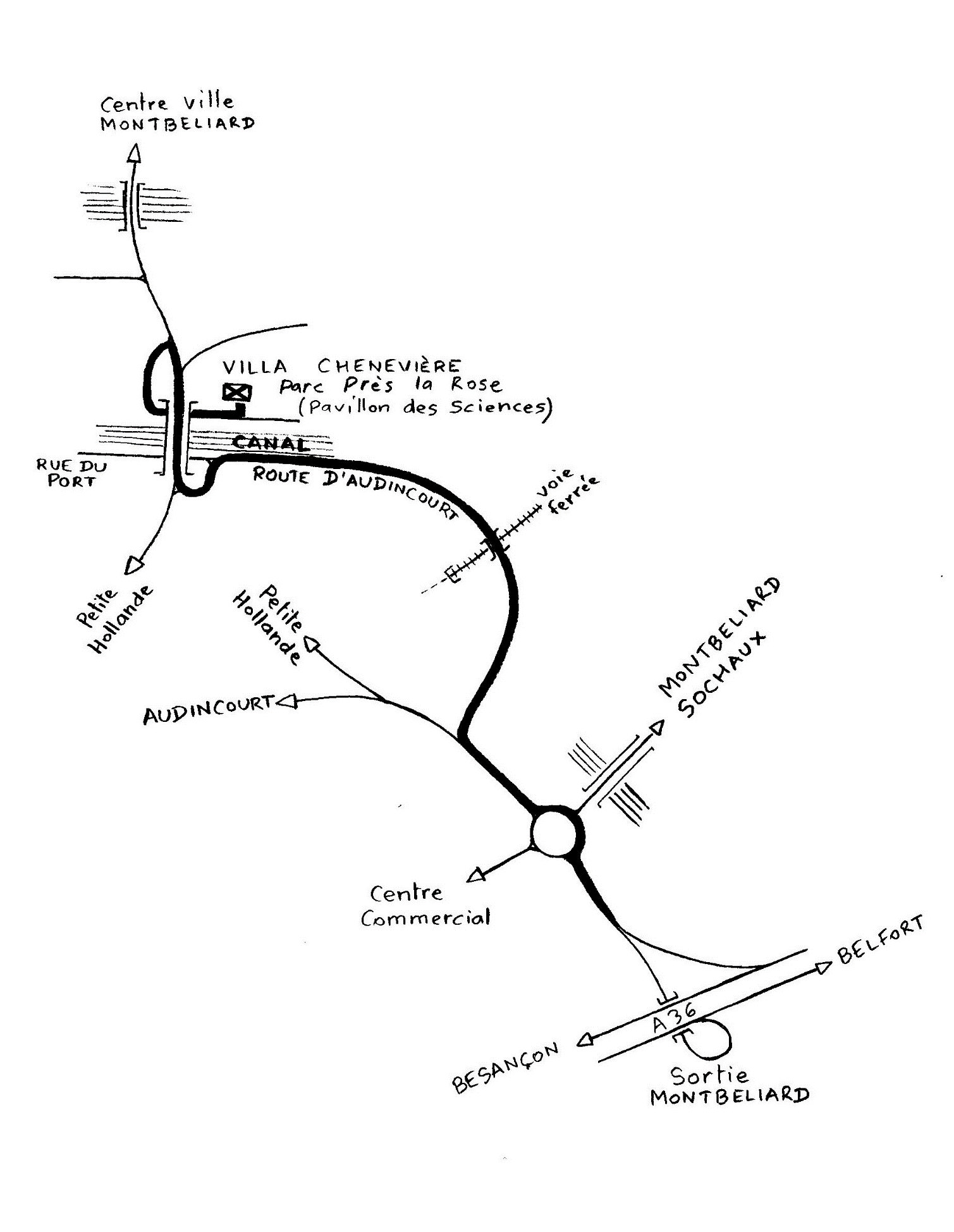 Assemblée RégionaleOrganisateur :Jean-Pierre BULLIARDSamedi 23 mars 2023Avec dîner23 inscrits pour le momentArrhes demandés : aucunPaiement de chacun au restaurant: 35€+ boissonOrganisateur :Jean-Pierre BULLIARDSamedi 23 mars 2023Avec dîner23 inscrits pour le momentProgramme :14h30 à 16h30 : visite commentée de l’exposition «les oiseaux – Boules de plumes et tous à plumes» au Pavillon des Sciences de Montbéliard – Le prix de 4€ par personne sera offert et réglé par l’AssociationTOUS À PLUMES !
Les oiseaux agrémentent notre quotidien de leur chant, de la couleur de leur plumage et du mouvement de leur vol. En cela, ils sont l'expression de la biodiversité animale la plus proche de nous.
Cette source d'étonnement et d'émerveillement est pourtant en danger avec la raréfaction de nombreuses espèces. Il est donc temps de se retrousser les manches et de se mettre "tous à plumes" pour apprendre à les connaitre pour mieux les protéger... peut-être grâce à cette exposition tout en légèreté qui essaie humblement de leur rendre hommage.
C’est donc plongé dans une immersion auditive, tactile et visuelle, que le public est invité à découvrir, observer, écouter, ressentir les richesses de nos oiseaux mais aussi à prendre conscience de leur indispensable protection.

BOULES DE PLUMES
Une déclinaison de l'exposition "Tous à plumes !".
À travers des manipulations et des jeux, l'exposition nous invite à se mettre à la place de ces petites "boules de plumes" pour une immersion sensorielle totale. Une occasion de se nicher tout en douceur au cœur de la biodiversité du monde des oiseaux.
Des modules nous invitent à éveiller notre l’intérêt et satisfaire notre curiosité. Nous pourrons, par exemple, reproduire certains bruits avec des jouets tels des appeaux, associer des oiseaux et des instruments, jouer avec des peluches, les mettre dans un nid ou un coussin selon leur espèce.
On pourra se réfugier dans une cabane meublée de poufs qui renferme des sachets à toucher contenant des œufs, de la paille, pour faire un nid…16h30 à 18h30 : Assemblée Régionale dans la grande salle du Pavillon des Sciences -  Villa Chenevière – Parc du Près la Rose – 25200 MONTBELIARD – (Tél : 03 81 91 46 83) Voir plan d’accès en dernière page. Les accompagnants pourront assister à cette Assemblée et amener leurs idées sur les nouvelles activités à prévoir en 2024. Merci au Pavillon des Sciences qui nous prête gracieusement leurs locaux et Merci à Pascal REMOND qui nous reçoit et réalise le fonctionnement de la vidéo.Le programme de l’Assemblée Régionale  est le suivant : – nous utiliserons le visioprojecteur et le PC du Pavillon des Sciences.Allocution du Président (Paul VERGES) Rapport Moral (Paul VERGES),Rapport Financier du Trésorier (Christian KLINTZING) -       Activités réalisées en 2023 et à venir en 2024 (Jean-Pierre BULLIARD et les autres responsables des activités)Point secrétariat et site web  (Sylvie VERGES)Propositions d’Activités pour 2025 (les accompagnants ont aussi de bonnes idées à retenir)Elections au sein du Comité : Sorties et entrées. Si d’autres INSA veulent nous rejoindre, faites-le, nous vous accueillerons avec sympathie et chaleur !  Venez donc rejoindre la sympathique équipe actuelle ! et Inscrivez-vous par mail en même temps que la réponse à celui-ci. Questions diversesLe jour de cette Assemblée, vous pourrez me contacter avec mon téléphone mobile : Jean-Pierre BULLIARD : 06 08 33 82 22 sinon téléphone fixe : 03 84 29 86 9519h00 : Dîner au restaurant « Le Parc » - 13 avenue du Général LECLERC – 25600 SOCHAUX Tel : 03 81 95 14 44E-Mail : restaurantleparc-sochaux@orange.fr Menu : boissons comprises (kir apéritif, vin, eau et café)- le repas est offert par l’Association à Pascal REMOND et Didier KLEINMenu à 35€/personneIl y a un choix de plats pour le menu : merci de m’indiquer votre choix en même temps que votre inscription en remplissant le tableau page suivante et en me le renvoyant par mail (y-compris les invités): Programme :14h30 à 16h30 : visite commentée de l’exposition «les oiseaux – Boules de plumes et tous à plumes» au Pavillon des Sciences de Montbéliard – Le prix de 4€ par personne sera offert et réglé par l’AssociationTOUS À PLUMES !
Les oiseaux agrémentent notre quotidien de leur chant, de la couleur de leur plumage et du mouvement de leur vol. En cela, ils sont l'expression de la biodiversité animale la plus proche de nous.
Cette source d'étonnement et d'émerveillement est pourtant en danger avec la raréfaction de nombreuses espèces. Il est donc temps de se retrousser les manches et de se mettre "tous à plumes" pour apprendre à les connaitre pour mieux les protéger... peut-être grâce à cette exposition tout en légèreté qui essaie humblement de leur rendre hommage.
C’est donc plongé dans une immersion auditive, tactile et visuelle, que le public est invité à découvrir, observer, écouter, ressentir les richesses de nos oiseaux mais aussi à prendre conscience de leur indispensable protection.

BOULES DE PLUMES
Une déclinaison de l'exposition "Tous à plumes !".
À travers des manipulations et des jeux, l'exposition nous invite à se mettre à la place de ces petites "boules de plumes" pour une immersion sensorielle totale. Une occasion de se nicher tout en douceur au cœur de la biodiversité du monde des oiseaux.
Des modules nous invitent à éveiller notre l’intérêt et satisfaire notre curiosité. Nous pourrons, par exemple, reproduire certains bruits avec des jouets tels des appeaux, associer des oiseaux et des instruments, jouer avec des peluches, les mettre dans un nid ou un coussin selon leur espèce.
On pourra se réfugier dans une cabane meublée de poufs qui renferme des sachets à toucher contenant des œufs, de la paille, pour faire un nid…16h30 à 18h30 : Assemblée Régionale dans la grande salle du Pavillon des Sciences -  Villa Chenevière – Parc du Près la Rose – 25200 MONTBELIARD – (Tél : 03 81 91 46 83) Voir plan d’accès en dernière page. Les accompagnants pourront assister à cette Assemblée et amener leurs idées sur les nouvelles activités à prévoir en 2024. Merci au Pavillon des Sciences qui nous prête gracieusement leurs locaux et Merci à Pascal REMOND qui nous reçoit et réalise le fonctionnement de la vidéo.Le programme de l’Assemblée Régionale  est le suivant : – nous utiliserons le visioprojecteur et le PC du Pavillon des Sciences.Allocution du Président (Paul VERGES) Rapport Moral (Paul VERGES),Rapport Financier du Trésorier (Christian KLINTZING) -       Activités réalisées en 2023 et à venir en 2024 (Jean-Pierre BULLIARD et les autres responsables des activités)Point secrétariat et site web  (Sylvie VERGES)Propositions d’Activités pour 2025 (les accompagnants ont aussi de bonnes idées à retenir)Elections au sein du Comité : Sorties et entrées. Si d’autres INSA veulent nous rejoindre, faites-le, nous vous accueillerons avec sympathie et chaleur !  Venez donc rejoindre la sympathique équipe actuelle ! et Inscrivez-vous par mail en même temps que la réponse à celui-ci. Questions diversesLe jour de cette Assemblée, vous pourrez me contacter avec mon téléphone mobile : Jean-Pierre BULLIARD : 06 08 33 82 22 sinon téléphone fixe : 03 84 29 86 9519h00 : Dîner au restaurant « Le Parc » - 13 avenue du Général LECLERC – 25600 SOCHAUX Tel : 03 81 95 14 44E-Mail : restaurantleparc-sochaux@orange.fr Menu : boissons comprises (kir apéritif, vin, eau et café)- le repas est offert par l’Association à Pascal REMOND et Didier KLEINMenu à 35€/personneIl y a un choix de plats pour le menu : merci de m’indiquer votre choix en même temps que votre inscription en remplissant le tableau page suivante et en me le renvoyant par mail (y-compris les invités): Programme :14h30 à 16h30 : visite commentée de l’exposition «les oiseaux – Boules de plumes et tous à plumes» au Pavillon des Sciences de Montbéliard – Le prix de 4€ par personne sera offert et réglé par l’AssociationTOUS À PLUMES !
Les oiseaux agrémentent notre quotidien de leur chant, de la couleur de leur plumage et du mouvement de leur vol. En cela, ils sont l'expression de la biodiversité animale la plus proche de nous.
Cette source d'étonnement et d'émerveillement est pourtant en danger avec la raréfaction de nombreuses espèces. Il est donc temps de se retrousser les manches et de se mettre "tous à plumes" pour apprendre à les connaitre pour mieux les protéger... peut-être grâce à cette exposition tout en légèreté qui essaie humblement de leur rendre hommage.
C’est donc plongé dans une immersion auditive, tactile et visuelle, que le public est invité à découvrir, observer, écouter, ressentir les richesses de nos oiseaux mais aussi à prendre conscience de leur indispensable protection.

BOULES DE PLUMES
Une déclinaison de l'exposition "Tous à plumes !".
À travers des manipulations et des jeux, l'exposition nous invite à se mettre à la place de ces petites "boules de plumes" pour une immersion sensorielle totale. Une occasion de se nicher tout en douceur au cœur de la biodiversité du monde des oiseaux.
Des modules nous invitent à éveiller notre l’intérêt et satisfaire notre curiosité. Nous pourrons, par exemple, reproduire certains bruits avec des jouets tels des appeaux, associer des oiseaux et des instruments, jouer avec des peluches, les mettre dans un nid ou un coussin selon leur espèce.
On pourra se réfugier dans une cabane meublée de poufs qui renferme des sachets à toucher contenant des œufs, de la paille, pour faire un nid…16h30 à 18h30 : Assemblée Régionale dans la grande salle du Pavillon des Sciences -  Villa Chenevière – Parc du Près la Rose – 25200 MONTBELIARD – (Tél : 03 81 91 46 83) Voir plan d’accès en dernière page. Les accompagnants pourront assister à cette Assemblée et amener leurs idées sur les nouvelles activités à prévoir en 2024. Merci au Pavillon des Sciences qui nous prête gracieusement leurs locaux et Merci à Pascal REMOND qui nous reçoit et réalise le fonctionnement de la vidéo.Le programme de l’Assemblée Régionale  est le suivant : – nous utiliserons le visioprojecteur et le PC du Pavillon des Sciences.Allocution du Président (Paul VERGES) Rapport Moral (Paul VERGES),Rapport Financier du Trésorier (Christian KLINTZING) -       Activités réalisées en 2023 et à venir en 2024 (Jean-Pierre BULLIARD et les autres responsables des activités)Point secrétariat et site web  (Sylvie VERGES)Propositions d’Activités pour 2025 (les accompagnants ont aussi de bonnes idées à retenir)Elections au sein du Comité : Sorties et entrées. Si d’autres INSA veulent nous rejoindre, faites-le, nous vous accueillerons avec sympathie et chaleur !  Venez donc rejoindre la sympathique équipe actuelle ! et Inscrivez-vous par mail en même temps que la réponse à celui-ci. Questions diversesLe jour de cette Assemblée, vous pourrez me contacter avec mon téléphone mobile : Jean-Pierre BULLIARD : 06 08 33 82 22 sinon téléphone fixe : 03 84 29 86 9519h00 : Dîner au restaurant « Le Parc » - 13 avenue du Général LECLERC – 25600 SOCHAUX Tel : 03 81 95 14 44E-Mail : restaurantleparc-sochaux@orange.fr Menu : boissons comprises (kir apéritif, vin, eau et café)- le repas est offert par l’Association à Pascal REMOND et Didier KLEINMenu à 35€/personneIl y a un choix de plats pour le menu : merci de m’indiquer votre choix en même temps que votre inscription en remplissant le tableau page suivante et en me le renvoyant par mail (y-compris les invités): ChoixParticipantAccompagnant EntréeAu choix :Jambon de ParmeEntréeAu choix :Salade de chèvre chaudPlatAu choix :Filet de sole – riz sauvage sauce oseillePlatAu choix :Emincé de veau sauce gorgonzola et TagliatellesDessertAu choix :Tarte citron meringuéeDessertAu choix :Nougat glacé